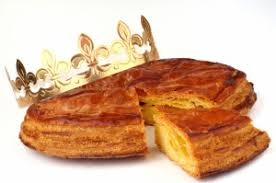 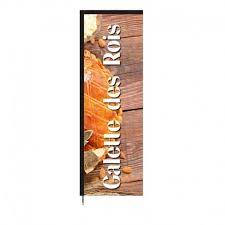 Voileux.ses du CIHM, que tu ais fait une ou plusieurs sorties voile, viens partager une soirée conviviale avec le plaisir de se retrouver, d’échanger des idées, des envies, ou un engagement associatif.DEUX ACTIONS : Inscris-toi dès maintenant, en réglant ta participation financière globale de 11 euros = boisson + planche + galette,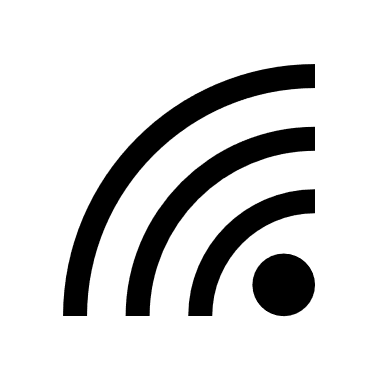 Via https://www.helloasso.com/associations/cihm-voile/evenements/soiree-galette-voile-18-janv-22 L’adresse précise te sera alors communiquée  Envoie tes photos ou mini vidéos des deux dernières années, quelle soient fun, sportive, solidaire, de plaisirs ou de galères en indiquant simplement la date et la sortie ex : oct.21 Marseille à  Valerie.dore@gmail.com 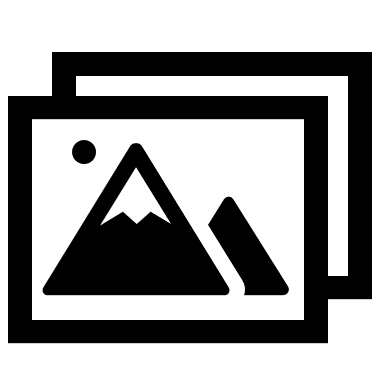 Nous respecterons les mesures sanitaires réglementaires applicables à cette date tant pour nous que pour l’équipe du Bar qui nous accueille dans sa salle privatisée de l’étage.  Jean-Louis Sani, T. 06 23 84 13 13Valérie Doré, T. 06 82 32 71 64